การประชุมเชิงปฏิบัติการสรุปและออกแบบการสนับสนุนการสร้างเสริมสุขภาพระดับพื้นที่วันที่ 31 พฤษภาคม พ.ศ. 2562    ณ ห้องประชุมสาธารณสุขอำเภอคลองท่อม จังหวัดกระบี่นายทวีวัตร เครือสาย ทบทวนการดำเนินงาน 	ทิศทางกองทุนท้องถิ่น การที่จะทำให้กองทุนท้องถิ่นขับเคลื่อนได้ต้องไปเชื่อมกับหน่วยงานอื่นหรืองบอื่นๆ กองทุนท้องถิ่นต้องเป็นเครื่องมือในการสนับสนุนระบบสุขภาพชุมชนหรือการพัฒนาคุณภาพชีวิต องค์ประกอบที่สำคัญในการที่จะบ่งบอกว่าท้องถิ่นเข้มแข็งมี 5 เรื่อง คือ 1. ระบบเศรษฐกิจชุมชน 2. ระบบจัดการสิ่งแวดล้อม 3. ระบบกลไกอาสาสมัคร 4. ระบบสุขภาพ 5. ระบบนโยบายสาธารณะ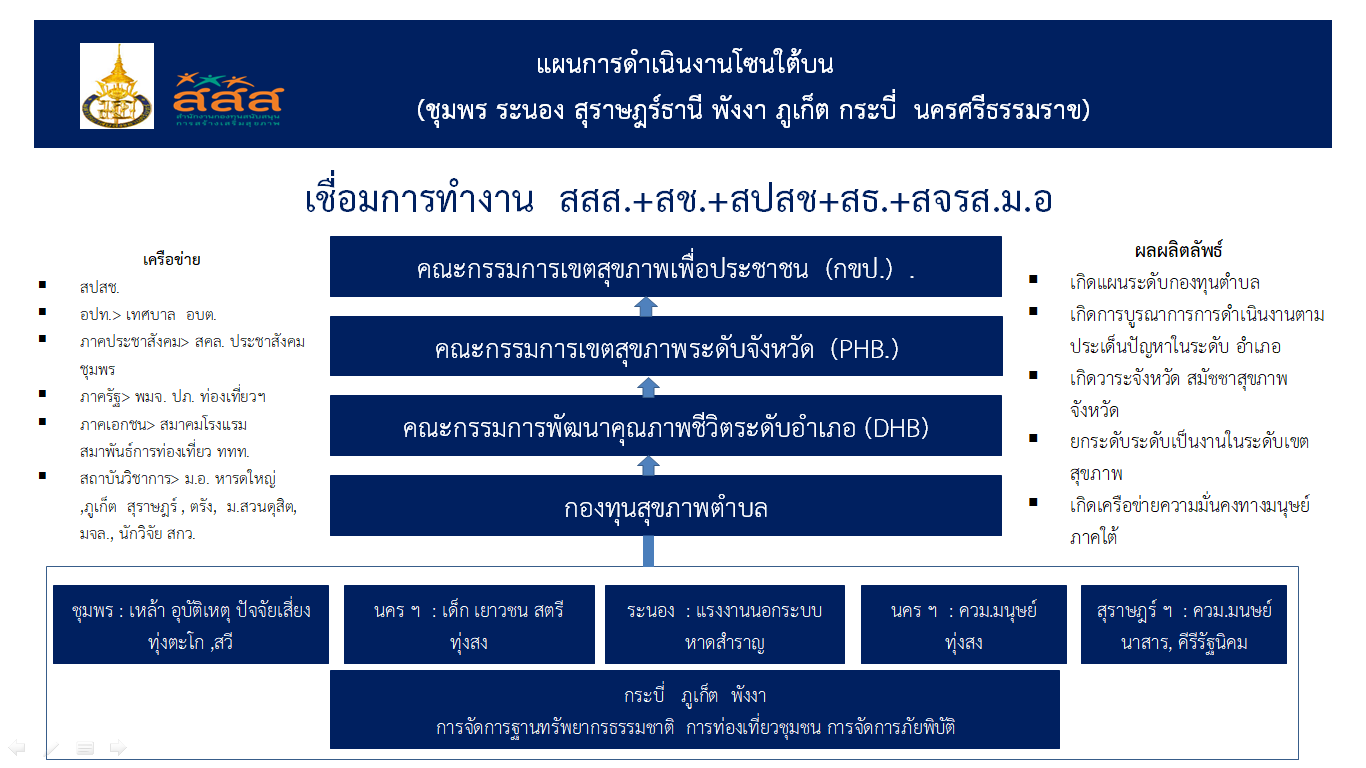 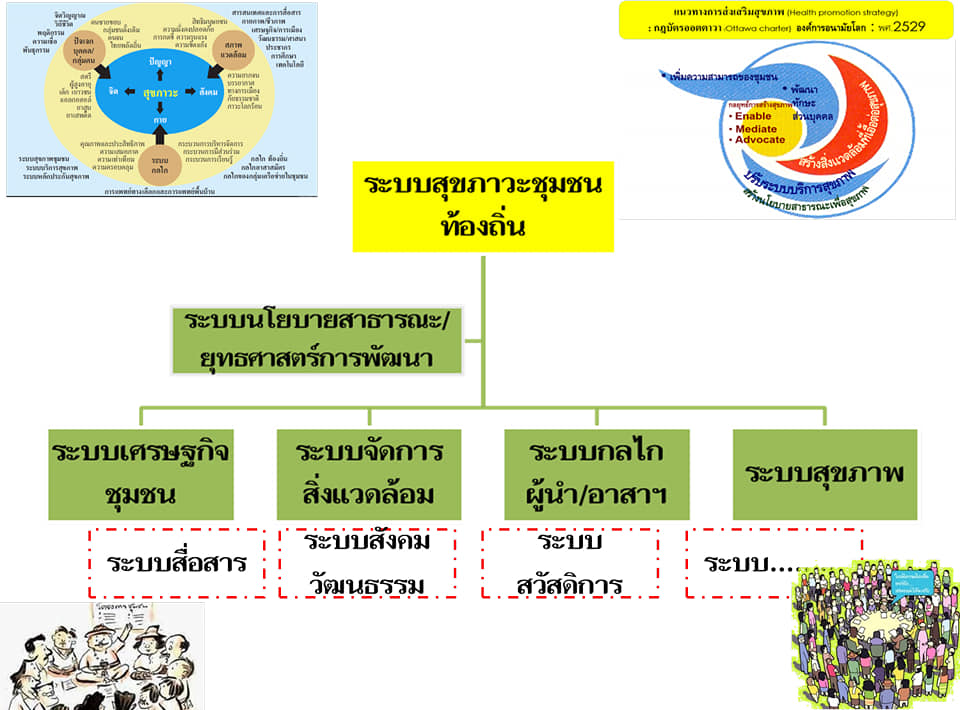 เส้นทางการจัดการระบบสุขภาวะชุมชนท้องถิ่นห้วงเวลา2530 - 25402541 - 25502551 - 25552556 - 25602561 - 2562ปัจจัยนำเข้า(เหตุปัจจัยที่ส่งผลให้เกิดขึ้น นโยบาย สั่งการ สถานการณ์ ความต้องการ)ปี 50 : - จัดตั้งกองทุนฯ            - สมทบ 20%- แต่งตั้งคณะกรรมการฯ- ป้องกันและควบคุมโรคมือเท้าปากในศูนย์พัฒนาเด็กเล็ก- ส่งเสริมการออกกำลังกายสู่กลุ่มเด็กและเยาวชนด้านศิลปะมวยไทยปี 58 : - ค้างส่งโครงการ- พัฒนาศักยภาพคณะกรรมการเครือข่าย สคล.เหตุการณ์สำคัญที่เกิดขึ้น(โครงการ-กิจกรรมสำคัญ)ปี 50 : - ควบคุมป้องกันโรคไข้เลือดออก- ดูแลสุขภาพผู้สูงอายุ , ผู้พิการ- คัดกรองสุขภาพฯ (โรคไม่ติดต่อ)- ออกกำลังกาย (แอโรบิค,ไม้พลอง)ปี 58 : - รณรงค์ต้านยาเสพติดร่วมกับ- สำรวจผู้ป่วยติดเตียง ผู้ด้อยโอกาส ได้รับสิทธิ์การรักษาพยาบาลผลกระทบที่เกิดขึ้น( ด้านบวก – ด้านลบ )- ผู้สูงอายุมีสุขภาพดีขึ้น ประชาชนดูแลสุขภาพตนเองเพิ่มขึ้น- สถิติของผู้มาขอรับบริการรถรับ-ส่งผู้ป่วยไปโรงพยาบาลลดลง